Инвестиционный паспорт
Анучинского муниципального района
1. Географическое положение. Природные ресурсыПлощадь Анучинского района – 3885,4 кв. км, что составляет 2,4% площади Приморского края. Район граничит на севере со Спасским районом, на северо-западе – с Черниговским, на востоке – с Яковлевским, Чугуевским районами и городом Арсеньев, на юго-востоке – с Партизанским, на юге – с городом Партизанск, на юго-западе – со Шкотовским, на западе – с Михайловским районом [2] (рис. 1).Сеть населенных пунктов в границах района представлена 29 сельскими населенными пунктами, которые образуют единую систему расселения районного уровня с центром вс. Анучино с общей численностью населения 14366 человек. В трех крупных селах района с. Анучино, Чернышевка и Гражданка проживает 54% населения (таблица 1).Выгоды экономико-географического положения Анучинского района связаны с размещением его на Транссибирской железнодорожной магистрали и близостью автомагистрали федерального значения М60«Хабаровск-Владивосток». Близость к г. Арсеньев создает благоприятные предпосылки для сбыта сельскохозяйственной продукции и развитию пригородного расселения. Наличие на территории района археологических памятников и водных объектов создает благоприятные предпосылки для развития туристско-рекреационной деятельности. Сдерживающим фактором развития района является удаленность от важнейших экономических центров России и Приморского края, сложность осуществления внешних связей, а также низкий уровень освоенности территории.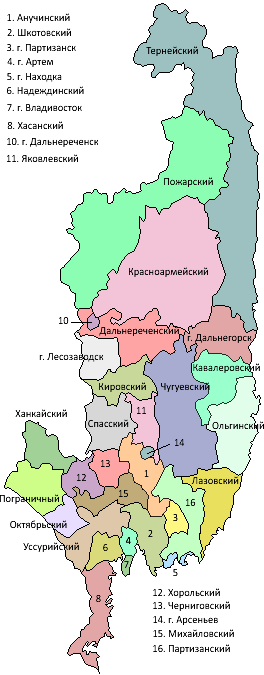 Рисунок 1 - Схема административного деления территории Приморского краяАнучинский муниципальный район входит в состав системы расселения центральной части Приморского края. Расстояние от с. Анучино до краевого центра г. Владивостока составляет  по железной дороге и  по автомобильной дороге; до ближайшего большого города (г. Уссурийск) –  по автомобильной дороге, до ближайшего города (г. Арсеньев) –  по автомобильной дороге. Основными планировочными осями района являются автомобильная дорога А181 «Осиновка - Рудная Пристань» и железнодорожная ветка «Сибирцево–Новочугуевка», вдоль которой пролегает автомобильная дорога. По этим осям размещаются населенные пункты, в которых проживают более 70% населения района. Вспомогательными планировочными осями являются автомобильные дороги «Хороль-Реттиховка-Арсеньев», «Анучино-Еловка-Муравейка», «Корниловка-Чернышевка-Новотроицкое», реки Арсеньевка, Муравейка и Тихая. Сообщение между населенными пунктами в границах района осуществляется железнодорожным и автомобильным транспортом.Таблица 1 - Состав поселений Анучинского муниципального района Транспортное обслуживание района осуществляется главным образом по автомобильным дорогам, протяженность железной дороги в границах района составляет. Населенные пункты района поддерживают интенсивные трудовые связи с г. Арсеньев. Внешние связи района осуществляются главным образом железнодорожным транспортом по Транссибирской магистрали (через ст. Сибирцево), автомобильным – по федеральной дороге М60 (через г. Уссурийск) и воздушным – через аэропорт Кневичи г. Владивостока.1. 2. Климатические условия- Климат Анучинского муниципального района – континентально–муссонный, влажный. Средняя температура воздуха колеблется в пределах от -20,30С в январе до +21,40С в июле. Число месяцев с положительными среднемесячными температурами воздуха – не менее 7. Теплый период длится в среднем 218 дней. - Среднегодовая относительная влажность -71% , наименьшая влажность (58%) отмечается в апреле, наибольшая (81%) - в августе. Преимущественное направление ветра в течение года юго-западное (44%) со среднегодовой скоростью 2 м/с.- Для района характерны ливневые осадки, которые наблюдаются преимущественно с июля по сентябрь. Ливневые дожди вызывают бурный подъем вод в реках и сопровождаются наводнениями, но в основном непродолжительными. Среднегодовое количество осадков составляет , в течение года наибольшее количество осадков выпадает в августе (), наименьшее – в январе ().- Первые заморозки возможны в среднем 29 сентября, последние – 10 мая. Погодные условия зимних месяцев определяются преимущественно влиянием азиатского антициклона.- Зима сухая, солнечная, морозная с устойчивыми ветрами юго-западных направлений (52%) и средней скоростью 2,2 м/с. Метели наблюдаются в среднем 2-7 дней, максимальная скорость при метелях может достигать 20 м/с. Наиболее холодным месяцем зимы является январь со среднемесячной температурой воздуха -20,30С. За зимние месяцы в среднем выпадает  осадков. Самым снежным месяцем является декабрь. Весна короткая, длится всего 36 дней, характеризуется сначала прохладной, затем теплой и солнечной погодой. Значения температуры изменяются от – 5,50 С в марте до 12,20С в мае.- За начало лета принимается дата перехода средней месячной температуры воздуха через 100С в сторону потепления. В среднем лето наступает 4 мая. Средняя продолжительность лета составляет 150 дней. Ветер имеет устойчивое юго-западное направление (12%) со средней скоростью 1,8 м/с в июне и 1,4 м/с в августе. Максимальные порывы ветра достигают 20-24 м/с.- Началом осени считается устойчивая дата перехода температуры воздуха через 100С в сторону понижения температуры. Осень начинается 1 октября, осень короткая и длится 33 дня.Общая оценка природных ресурсовПочвы и растительность, животный мирДля горных и лесных территорий района характерны бурые лесные и бурые таежные подзолистые и неподзолистые почвы. На равнинах преобладают буро-подзолистые и лугово-бурые оподзоленные почвы. В долинах рек – аллювиальные почвы. На повышенных местах территории Анучинского района встречаются почвы с дифференцированным на генетические горизонты профилем, среди которых резко выделяется отбеленный горизонт, имеющий признаки оподзоливания и осолодения.В пониженных местах территории района почвы представлены на массиве тяжелым суглинком, луговые глеевые среднемощные почвы, почвообразующая порода озерно-речная. Озерно-речные отложения имеют преимущественно глинистый механический состав. Благодаря периодическому переувлажнению сформировались почвы полугидроморфного и гидроморфного рядов. Почвы, сформированные на материнских породах тяжелого состава, обладают целыми рядами отрицательных свойств. Они слабо прогреваются, микробиологические процессы развиваются медленно, быстро переувлажняются, имеют повышенную кислотность. Луговые глеевые почвы различной степени слитизации характеризуются тяжелым гранулометрическим профилем. Весь профиль почвенной толщи представлен средними глинами.Распределение фракции физической глины и ила согласуются с содержанием обменных катионов кальция и магния. В верхней толще почв сумма обменных катионов кальция и магния составляет 22,0-28,0 мг-экв на  почвы, в нижней части, выше 30 (30-35) мг-экв на  почвы при слабокислой реакции среды. Максимальные значения суммы обменных катионов кальция и магния в глеевоиллювиальном горизонте 30,0-37,0 мг-экв на  почвы. Содержание гумуса довольно высокое, колеблется от 4,4 до 5,4% в пахотном слое, с глубиной снижается.По лесорастительному районированию территория Арсеньевского лесничества относится к Приамурско-Приморскому хвойно-широколиственному району, который входит в зону хвойно-широколиственных лесов согласно Приказа Минсельхоза РФ от 04.02.2009г. № 37 «Об утверждении перечня лесорастительных зон и лесных районов Российской Федерации».Флора района представлена кедром корейским, елью алтайской, орехом манчьжурским, клёном, дубом, а также элеутерококом, аралией, жимолостью, смородиной и т. д. Незначительные участки по долинам рек заняты кустарниковой, луговой и болотной растительностью.В районе сохранились уникальные лотосовые озёра и тисовые рощи. Фауна представлена медведями, кабанами, изюбрами, белками, соболями, зайцами, лисами, тиграми, барсуками и другими животными.Гидрология Анучинского района представлена сетью крупных рек, их притоков и системой озер.Реки и их притоки на территории района типичные горные, мелководные (глубина 1,5-), неширокие (от 5-), с перекатами. В верхнем течении рек долины имеют V-образный профиль, крутые склоны до 25-40° и высоту до , ширина по дну не превышает . В среднем течении дно долин расширяется и склоны выполаживаются до 15-. В нижнем течении встречаются заболоченные участки. Глубина залегания грунтовых вод колеблется от 1 до . Режим грунтовых вод находится в тесной взаимосвязи с условиями их питания и прежде всего от осадков. В летнее время происходит подъем грунтовых вод, в зимнее время спад.Источником питания рек являются, в основном атмосферные осадки и в меньшей степени грунтовые воды. Это обуславливает неравномерную водообеспеченность рек по временам года. Наиболее низкие уровни наблюдаются в зимние месяцы. В летне-осенний период обильные дожди являются причиной периодических паводков. Наводнения приводят к размыву берегов, затоплению сенокосов и пастбищ. На территории Анучинского района расположено одно водохранилище называется «Берестовецкое», с протяженностью береговой линии  и устанавливаемой шириной водоохраной зоны . На территории Анучинского муниципального района расположены такие крупные реки, как: Арсеньевка, Муравейка, Синегорка, Тихая с большим количеством мелких притоков и сетью мелких рек, протекающих по территории района.Проявление современных экзогенных процессов в значительной степени обусловлено геоморфологическими особенностями района и геологическим строением. Экзогенные процессы имеют довольно значительное распространение на территории района, где они представлены выветриванием, склоновыми гравитационными, эрозионными, карстовыми и другими процессами.Одним из наиболее развитых геологических процессов на территории региона является выветривание. Почти все литифицированные породы, выходящие на поверхность, в той или иной степени затронуты выветриванием. Скорость и характер выветривания зависят от минералогического состава, текстурно-структурных особенностей, степени раздробленности горных пород. Скорость выветривания на территории Приморья и, особенно в его южной части, значительна.Оврагообразование в регионе носит локальный характер, развито преимущественно на рыхлых кайнозойских отложениях. Овражная эрозия наиболее развита на поверхностях склонов речных террас и придолинных участках. Наиболее интенсивно линейная эрозия развивается в период ливневых дождей, когда в устьевых частях оврагов образуются гравийно-галечные конусы выноса. Глубины оврагов не превышают 2-, редко достигают 10-, при ширине по верху до низа . Росту оврагов препятствует сплошная залесенность склонов и неглубокое залегание прочных докайнозойских пород, в связи с чем в большей степени развивается боковая эрозия. Фактором, активизирующим развитие овражной эрозии, является техногенное нарушение сплошности растительного покрова, распашка склонов, вырубка леса и т. д.Оползневые процессы развиваются главным образом на базальтах и андезито-базальтах и приурочены к краевым частям плато, где базальты залегают на палеоген-неогеновых глинистых отложениях и прорезаны речной сетью на полную мощность. Оползни в основном фронтального, циркообразного и, реже, глетчеро-видного типов. Оползневые склоны достигают длины 5-, ширины 3-, а отдельные сползшие блоки могут быть длиной  при ширине до нескольких сотен метров. По вертикали амплитуда смещения иногда превышает . Оползневые тела представлены, как правило, глыбами и щебнем с суглинками. Активизация оползней происходит после интенсивных ливней.Карсти карстующиеся породы в регионе распространены ограничено и приурочены, главным образом, к рифогенным верхнепермским известнякам терригенно-карбонатной формации, выходящим на поверхность небольшими разобщенными участками вдоль бортов долин рек Артемовки и Партизанской. Карстовые пустоты - в виде узких каналов и пещер. В долинах рек пустоты выполнены доломитовой мукой и глинистым материалом и перекрыты голоценовыми аллювиальными отложениями. Водопроводимость таких пустот низкая.Заболачивание распространено в регионе слабо и приурочено чаще всего к тыловым частям плейстоценовых аллювиальных террас и к выровненным поверхностям базальтовых плато, где оно охватывает площади до нескольких сотен квадратных метров. Низинные болота развиты в поймах рек, они образуются путем зарастания старичных понижений, мощность торфяников достигает . На поверхностях базальтовых плато распространены верховые болота. Мощность торфяных отложений здесь может достигать 6 и более метров. Заболачивание обусловлено незначительными уклонами поверхности и наличием глинистой коры выветривания.Осыпи развиты широко, образованию осыпей способствует трещиноватость и выветрелость пород. Они образуются на крутых (свыше 30-350) склонах и приурочены чаще всего к магматическим, реже осадочным породам. Размеры осыпей не велики, а сами осыпи распространены локально.Абразия, суффозия, подмыв берегов и другие современные геологические процессы развиты локально и занимают ничтожные площади, влияние их на инженерную деятельность человека не велико.Минерально-сырьевые ресурсыНа основании информации Управления природных ресурсов охраны окружающей среды Приморского края (исх. от 13.05.2011 № 7-12/47/1397), на территории Анучинского района расположены месторождения общераспространенных полезных ископаемых, перечень которых приведен в таблице 2.Таблица 2 – Перечень полезных ископаемых Анучинского муниципального районаМесторождения угля бурого1. Чернышевские буроугольное месторождение находится в Анучинскомрайоне и расположено в непосредственной близости от села и ж.д. станции Чернышевка, в 13- к северо-западу от г. Арсеньева. На площади месторождения расположены села Новопокровка и Рисовое. Месторождение приурочено к наложенной депрессионной структуре - Арсеньевский прогиб. В его пределах выделяется несколько угленосных мульд - Реттиховская, Сопки Рыжей, Буянковская, Чернышевская, Корниловская, разделенных между собой поднятиями древнего фундамента.В плане Чернышевская структура имеет довольно извилистую конфигурацию с «заливами» и «мысами» пород фундамента. В её пределах выделяются три самостоятельных мульды - участки угленосности Западная, Новопокровская (центр) и Рисовая (восток). Угленосная свита - Усть-Давыдовская - имеет мощность до . В её пределах выявлено 3-5 групп угольных пластов сложного строения. Мощность пластов от 1 до .Угли Чернышевского месторождения бурые группы 2Б, средне- и высокозольные (28-29%), малосернистые, невысокой теплоты сгорания (12-14 мДж/кг), влажность 30-35%. Месторождение находится в нераспределенном фонде.2. В пределах Новопокровского участка промышленно значимые пласты угля залегают на глубинах от 6,60 до . Площадь распространения их до 5,5 км2;На площади проведена детальная разведка, которой выявлены три категории запасов:пригодные для открытой отработки, с коэффициентом вскрыши 10:1, запасы категории B+C1 в количестве 4 846 тыс.т учтены государственным балансом;пригодные для открытой отработки, с коэффициентом вскрыши 10:1-15:1, запасы категории B+C1 в количестве 3 205 тыс.т отнесены к забалансовым;пригодные для шахтной отработки, запасы категории В+С1+С2В количестве 13 919 тыс.т.3. Участок Рисовый имеет площадь . Угленосность установлена на двух изолированных участках. Угли залегают на глубине от 48 до  от дневной поверхности. В тех же угленосных отложениях имеется 5 групп угольных пластов. По данным предварительной разведки на участке Рисовом подсчитаны запасы угля категории Ci+C2 в количестве 63 555 тыс.т, которые пригодны только для шахтной отработки.4. Смольнинское проявление бурого угля (20) находится в долине кл. Березового, левого притока р. Арсеньевки, в  к югу от пос. Смольное, в  от трассы Угловая-Дальнегорск.В результате проведенных поисковых работ в пределах т.н. Смольнинскойдепрессии площадью около 0,2 кв.км на глубинах 150- было вскрыто 5 пластов бурого угля сложного строения мощностью от 0,7 до . Прогнозные ресурсы категории Pi -120 тыс.т.Конгломераты1. Синегорское (Крутогорское) проявление конгломератов расположено в верховьях р. Синегорка, в  севернее пос. Чернышевка.В отложениях карбонатных пород Дмитриевской свиты нижнекембрийского возраста картируется горизонт цветных мраморов и конгломератов. Мощность пачки 150-200 м5 протяжённость . Конгломераты средне-, мелко-галечниковые с карбонатным цементом розового фона и контрастными разного цвета гальками. Прогнозные ресурсы - 360 тыс.куб.м.2.Тихоречное проявление конгломератов расположено в  северо-западнее ж/д станции Тихоречная. В отложениях даубихезской свиты кембрийского возраста картируются линзовидные залежи цветных конгломератов мощностью до . Прогнозные ресурсы -300 тыс.куб.м.Месторождения диабазовСинегорское проявление диабазов расположено в  к северо-западу от с Чернышевка и в  от бывшего 4-го лесоучастка.Субвулканическое тело позднепермского возраста сложено диабазами и базальтами. Породы имеют чёрный цвет в полировке, хорошо полируются. Рекомендуются как облицовочный камень. Прогнозные ресурсы - многие млн.куб.м.Месторождения кварцитов1.Синегорское месторождение кварцитов расположено в  к северу от пос. Чернышевкаэ в бассейне р. Синегорка, в её левом притоке кл. Рубленом.На контакте нижнекембрийских пород (кварциты, доломиты, известняки) прохоровской свиты с верхнемеловыми гранодиоритами образовалась залежь кварцитов светлой окраски, разделённая ключом на два тела размерами 280 х  и 260 х . Глубина распространении тел 35-. Запасы категории С2 подсчитанные по Залежи 1-1 624 тыс.т, прогнозные ресурсы по месторождению категории P1 составляют 3,8 млн.т. Кварциты в естественном состоянии состоят на 92-97 % из SiO2 с содержанием Fe2O3 - 0,24 % и относятся к высокосортному стекольному сырью. На лабораторных пробах физико-химическими методами получен концентрат высших сортов для варки особо чистых и высокопрозрачных кварцевых стёкол.Месторождения камня строительного1. Ауровское месторождение находится в Анучинском районе и расположено в 2-х км к юго-востоку от с. Ауровка, в непосредственной близости от автодороги Анучино-Муравейка.Месторождение разведано ДВКГП. Площадь месторождения сложена вулканитами кислого состава палеогенового времени, прорванными интрузией диоритовых порфиритов. Все породы месторождения разбиты трещинами и в зоне выветривания разрушены до элювия.Щебень полученный из вулканитов основного состава и интрузивных пород характеризуется марочноостью «1200», содержание илистых и глинистых пород 0,6%, прочность по удару соответствует марки У-75, истираемость марки И-1, морозостойкость до «100» циклов.Щебень из кислых вулканитов соответствует маркам «800-1000», истираемость И-1, II, прочность по удару У-75, содержание глинистых и пылеватых частиц -15,5%.Щебень первой группы пород может быть использован в качестве крупного заполнителя для всех видов тяжёлого бетона марок «200-300», для приготовления всех типов асфальтобетонных смесей.Щебень из кислых вулканитов может быть использован в песчано-щебеночных смесях.По месторождению подсчитаны запасы камня и поставлены на баланс. По состоянию на 01.01.2008 г. запасы камня составляют по категориям B+Ci - 743,01 тыс.куб.м. Месторождение эксплуатируется ОАО «Примавтодор» (лицензия АНУ 552 ОЩ).2. Новогордеевское месторождение находится в Анучинском районе и расположено в 3-х км восточнее села Новогордеевка, на левобережье р. Пьяный Ключ, правого притока р. Арсеньевки.В геологическом строении месторождения принимают участие среднепалеозойские образования северо-восточной части Анучинского гранитоидного массива. Наибольшим распространением пользуются гранодиориты, а также аплиты карбонатизированные, окварцованные, крепкие.Физико-механические свойства полезного ископаемого сравнительно однородны:истинная плотность - 2,63-2,80 г/куб.см, средняя 2,73 г/куб.см,водопоглощение - 0,3-2,9%, средняя 1,2%,пористость - 1,0-16,4%,насыпная масса (средняя) - 1270 кг/куб.м, характеризуется как невыдержанная.Содержание пылеватых и глинистых частиц от 0,3 до 0,9%, содержание зёрен пластинчатой (лещадной) и игловатой формы от 1,6 до 15% (средняя 5,6%). Прочность щебня по дробимости от марки «800» - породы делювия, до марки «1400» - свежие разности, средняя марка «1200». Марка щебня по износу И-1Э по удару на копре ПМ-У-75, морозостойкость - МРз 50-100.По естественной радиоактивности породы не превышают требования НРБ-76 и пригодны для использования в любых видах строительства.Горнотехнические и гидрогеологические условия благоприятны для разработки карьера открытым способом.3. Дубовское месторождение находится на территории Арсеньевского городского округа и расположено в  юго-восточнее г. Арсеньева, на северозападных отрогах г. Обзорной. Месторождение приурочено к моноклинально залегающей толще вулканитов пермского возраста. Вулканиты представлены липаритами и их туфами. Тело липаритов и их туфов северо-восточного простирания с падением на северо-запад под углом 60-80° имеет длину , мощность от 46 до , в пределах подсчетного контура 46-, средняя . Породы вскрыши -делювий и кора выветривания липаритов и туфов общей мощностью от 1,5 до 15 м9 средняя .Камень может быть использован как сырье на щебень в бетоны марок «200-500».Запасы камня утверждены ТКЗ (протокол № 64 от 23.09.1970 г.), поставлены на госбаланс и по состоянию на 01.01.2007 г, составляют по категориям B+Ci -13 513 тыс.куб.м.4. Участок-Крутогорский белых мраморов находится в Анучинском районе и расположен в  к северу от пос. Чернышевка и железной дороги «Сибирцево–Новочугуевка», в  к северу от пос. 3-ий Лесоучасток на склонах горы Крутой в верховьях р. Левой Синегорки.На южном склоне горы Крутой выявлены белые мраморы, ширина выхода которых , прослеженная длина 600-. Мраморы хорошо полируются, имеют декоративный белый или слегка желтоватый цвет. Отвечают ГОСТу 9479-76. Изучены на стадии поисков. Необходимо проведение разведочных работ. Прогнозные ресурсы камня составляют 3,0-3,5 млн.м3 .5. Участок Приисковый белых мраморов находится в Анучинском районе и расположен в  к северу от пос. Чернышевка, в  от пос. 3-ий Лесоучасток, в  к северо-востоку от участка Крутогорского. Мраморы хорошо полируются, имеют ровный сахарный белый или светлосерый цвет. Прогнозные ресурсы мраморов составляют 3,5-4,0 млн.м3.Месторождения песков и песчано-гравийных смесей1. Таёжное месторождение песчано-гравийной смеси находится в Анучинском районе и расположено в бассейне среднего течения р.Арсеньевка, в  к северу от с. Таёжка.По результатам лабораторных испытаний песчано-гравийная смесь месторождения в естественном состоянии пригодна для устройства и ремонта дорожных оснований и покрытий. Содержание гравия в среднем составляет 47,5%, песка -52,5%. Содержание гравия колеблется в широких пределах от 22,9 до 92,1%.Гравий при отсеве от песка соответствует ГОСТ 8268-82.Прочность гравия при дробимости соответствует марке Др8 и Др12, относится к кубовидной форме.Гравий пригоден для использования в асфальтобетоне.Песок по модулю крупности относится к группе крупно-среднезернистых.По содержанию глинистых не соответствует ГОСТ 8736-85.Для бетонных работ песок необходимо обогащать. Самое простое обогащение песка следует производить путём отмучивания. Гидрогеологические и горно-технические условия благоприятны для отработки месторождения земснарядами и затруднены для отработки экскаваторами и бульдозерами.Муниципальным образованием Анучинский район выдана лицензия АНУ 444 ОЩ Краевому государственному предприятию «Примавтодор».В . добыча на карьере не велась.Балансовые запасы ПГС по состоянию на 01.01.2008 г. по категории С\ составили 30,49 тыс.куб.м.Месторождения глин кирпичных1. Известковое месторождение находится в Анучинском районе и расположено в  к западу от с. Анучино и в  от с. Нововарваровка, к северу от автодороги «Осиновка - Рудная Пристань», в приустьевой части руч.Макавеев Ключ, левого притока р. Арсеньевки.Месторождение приурочено к верхнечетвертичным отложениям и представлено пестроцветными глинами мощностью от 1,5 до 10 м5 слагающими линзообразную залежь. Изученная площадь 800 х . Пласт глин перекрыт почвенно-растительным слоем мощностью .Глины легкоплавкие на грани с тугоплавкими, средне-, низкопластичные, пригодны для изготовления кирпича марки «125», с водопоглощением 14 % и морозостойкостью 15 циклов. Гидрогеологические условия простые. При разведочных работах грунтовые воды не были вскрыты.На месторождении подсчитаны, утверждены ТКЗ (протокол № 209 от 01.03.1992 г.) и поставлены на баланс запасы кирпичных глин в количестве 2 056 тыс.куб.м, в т.ч. по категориям: А+В - 667 тыс.куб.м и Ci - 1 388 тыс.куб.м.2. Семеновское месторождение расположено на северной окраине г. Арсеньева, примыкая непосредственно к территории комбината строительных материалов, в 1,0- от русла р. Арсеньевки.Месторождение глин приурочено к четвертичным аллювиальным отложениям, слагающим вторую надпойменную террасу р. Арсеньевки. Месторождение разделено на два участка - Семеновский и Арсеньевский. Запасы глин на Семеновском участке, практически, отработаны.Глины верхнего слоя высокодисперсные, среднепластичные, а нижнего слоя - дисперсные, умеренно пластичные. На основании лабораторных и заводских исследований доказано, что глины месторождения пригодны для получения кирпича марки «125».На участке Арсеньевском подсчитаны запасы кирпичных глин по категориям B+Ci в количестве 2 942 тыс.куб.м. По состоянию на 01.01.2007 г. на месторождении учтены госбалансом запасы глин в количестве 2 210,7 тыс.куб.м.? в т.ч. госрезерв — 731,9 тыс.куб.м.В 2000 году ООО «Каолин» получило право на отработку месторождения по лицензии ЯКО 343 ОЩ.3. Осеннее месторождение кирпичных глин расположено в  к востоку от г. Арсеньева, на правобережье кл. Суличевского (правый приток р. Арсеньевки). Разведано в . Не эксплуатируется.Месторождение приурочено к средне- верхнечетвертичному звену аллювиально-озёрных отложений, представленных жёлто-коричневыми и серыми глинами. Залежь глин в разрезе имеет линзообразную форму размером 400x800 м. Средняя мощность залежи .Из глины получен кирпич марок «100»-«125». Морозостойкость - МРз-75. По содержанию радионуклидов относятся к первому классу и сырьё может быть использовано во всех видах строительства.На месторождении подсчитаны и утверждены государственным балансом (по состоянию на 01.01.2008) запасы глин в количестве и по категориям: B+Q -1637 тыс.куб.м, в том числе категории В - 376 тыс.куб.м.4. УчастокНовотроицкий находится в Анучинском районе и расположен в  к северо-западу от с. Новотроицкое. Площадь поисковых работ около 7 км2, на которой пробурено 8 скважин.Кирпичные глины приурочены к четвертичным аллювиальным отложениям, сложенным галечниками, песками и глинами. В западной части исследованной площади выявлен пласт мощностью Зэ 1-, сложенный серыми и зеленовато-серыми глинами, плотными, среднепластичными, низкодисперсными, со средним содержанием крупнозернистых включений размером более . Наиболее интересна южная площадь участка - 215 тыс.кв.м.Испытания глин не проводились. Предварительные данные позволяют оценить их как пригодные для производства кирпича марки«100» и выше.5 Участок Зеленый находится в Анучинском районе и расположен на правобережье р. Новотроицкая, в долине кл. Зеленого, в  к востоку от с. Новотроицкое.Глинистые отложения желто-коричневого цвета мощностью от 2 до (средняя ) слагают линзообразное пластовое тело среди четвертичных отложений, перекрытых почвенно-растительным слоем мощностью . На площади более 7 км2 проведены поисковые работы, пробурено 12 скважин. В результате работ выделен участок распространения глин площадью 3,3 км2.Глины по данным исследований относятся к легкоплавким, огнеупорность 1300-1330°С, температура обжига 950-1150°С, с низким и средним содержанием крупнозернистых включений, средне-пластичные, низко- и средне-дисперсные, средне-чувствительные к сушке. Согласно лабораторным исследованиям из глин возможно получение кирпича марки «125-150».По участку подсчитаны ресурсы кирпичных глин категории P1 в количестве 20 млн.куб.м.Карьеры1. Карьер Гришина Падь находится в Анучинском районе и расположен на  автодороги Хороль-Арсеньев с правой стороны.В . ОАО ДВКГЭ по заявке ОАО «Примавтодор» проведены геологоразведочные работы на площади  в пределах контура горного отвода.Полезное ископаемое представлено однородными крупнозернистыми интенсивно выветрелыми розовато-серыми гранитами. Размер отдельных зёрен кварца достигает . Полевой шпат интенсивно разрушен, каолинизирован. Внутренние связи между кристаллами в породе разрушены и при разработке экскаватором легко рассыпаются до дресвяного материала. Вскрытая мощность коры выветривания составляет 10-.В полезной толще карьера выделен один вид грунтовых строительных материалов - крупнообломочный, представленный продуктами разрушения палеозойских гранитов, который согласно ГОСТ классифицируется как дресвяный грунт с песчаным заполнителем до 25-30%.Лабораторные работы выполнены в лаборатории строительных материалов ДВ комплексной геологической экспедиции. Оценка качества природного сырья выполнена по ГОСТ 25607-83 «Материалы нерудные для щебеночных и гравийных покрытий автомобильных дорог. Таким образом, дресвяный грунт может быть использован в качестве щебеночных смесей для устройства оснований и покрытий автодорог согласно ГОСТ 25607-83.Гидрогеологические и горнотехнические условия позволяют разрабатывать карьер открытым способом. Карьер отнесён ко II группе месторождений.На разработку карьера «Гришина Падь» Муниципальным образованием Анучинский район выдана лицензия АНУ 554 ОЩ предприятию ОАО «Примавтодор».Разведанные балансовые запасы по состоянию на 01.01.2004 г. полностью отработаны.2.Карьер АВЗ-2 находится в Анучинском районе и расположен в  к СВ от с. Анучино, справа от автодороги Осиновка-Рудная Пристань.Полезным ископаемым карьера являются делювиально-элювиальные образования, продукты разрушения палеозойских гранитов. Физико-механическая характеристика грунтов следующая: объёмная насыпная масса 1200-1550 кг/куб.м, плотность 2,62-2,64 г/куб.см, водопоглощение 1,5-2,3%, пористость 3,4-6,8%, По карьеру подсчитаны запасы в количестве 427,55 тыс.куб.м. По состоянию на 01.01.2008 г. они составляют 233,91 тыс.куб.м. Эксплуатацию ведёт ОАО «Приморавтодор», лицензия АНУ № 553 ОЩ. 2. Рынок труда и занятость населенияПоложительной тенденцией развития сферы трудовых отношений в Анучинском районе является снижение уровня безработицы. Относительно стабильным является количество занятых в экономике. В 2018 году занято в экономике района  6998  человек или 95,3 от общей численности экономически активного населения.  Экономическая активность населения Анучинского муниципального района Основной сферой занятости населения в Анучинском районе можно выделить сферу образования, в ней заняты 24,1%. Следующие по количеству занятых идут сферы здравоохранения и предоставления социальных услуг и государственного управления и обеспечения военной безопасности; обязательного социального обеспечения. Это вполне закономерно, т.к. именно эти сферы представляются наиболее стабильными для населения и гарантируют рабочие места без видимой угрозы потери работы. Так же следует отметить такой вид экономической деятельности как транспорт и связь, где на 2011 год занято 12,3% населения.Самыми малочисленными сферами занятости в Анучинском районе по крупным и средним организациям являются отрасль обрабатывающего производства, сфера оптовой и розничной торговли; сфера ремонта автотранспортных средств, мотоциклов, бытовых изделий, предметов личного пользования, гостиничный – ресторанный бизнес.На протяжении наблюдаемого периода в некоторых отраслях происходило заметное сокращение или увеличение доли занятого населения. Так значительно увеличилась численность занятых в сфере государственного управление и обеспечения военной безопасности и сфере предоставления коммунальных, социальных и персональных услуг.Образование является той сферой, где количество занятых на протяжении пяти лет сокращалось.Среднесписочная численность работающих в организациях по видам экономической деятельности (без учета малого бизнеса)Структура занятости незначительно различается по поселениям Анучинского района и обусловливается наличием рабочих мест в населенных пунктах. Вполне закономерно, что самая высокая доля занятого населения приходится на Анучинское сельское поселения – 87,3% от экономически активного населения (сосредоточение социальных служб, структур государственного и муниципального управления, образования, здравоохранения), но в 2018 году такой же показатель доли занятого населения приходится и на Чернышевское сельское поселение – 87,3% (наиболее крупные предприятия сельского хозяйства района). Самый низкий уровень занятости в Виноградовском сельском поселении (85,1%). Общая динамика изменения показателей занятости населения района за 2014 – 2018 характеризует достаточно высокую стабильность доли занятого населения как по району в целом, так и по отдельным поселениям. Основные рабочие места приходятся на сельское хозяйство и социальную сферу.Как основные ресурсы, обеспечивающие работой население Анучинского района, является развитие сферы промышленности строительных материалов, связанные с наличием месторождений кирпичных глин, конгломератов и диабаз, строительных камней, песков и песчано-гравийной смеси. Развитие лесного комплекса так же обеспечивает в перспективе увеличение рабочих мест. Как и многие другие районы Приморского края, Анучинский район привлекает иностранную рабочую силу, несмотря на наличие безработицы в районе. В 2011 году разрешений на работу для иностранных граждан было выдано 40 штук. В наблюдаемый период численность привлеченных иностранных граждан остается практически неизменной (таблица 16).Основной отраслью, в которой используется иностранная рабочая сила, является сельское хозяйство. При этом, за период 2007-2011 гг. произошло численное смещение иностранной рабочей силы именно в сторону отрасли сельского хозяйства. Если в 2007 году большинство иностранцев трудилось в отрасли обрабатывающего производства, то в 2011 ситуация изменилась в обратную сторону. Привлечение иностранной рабочей силы обусловлено тем, что заявленные вакансии имеют невысокий уровень оплаты труда, в силу чего российские граждане от них отказываются, также привлечение иностранной рабочей силы обуславливается тем, что профессиональный состав безработных российских граждан не соответствует потребностям работодателей. Численность иностранных граждан, привлекаемых на работу в Анучинский муниципальный районВ итоге можно выделить ряд проблемных моментов, характерных для рынка труда Анучинского муниципального района. Как для многих районов Приморского края характерна проблема оттока молодежи из района из-за отсутствия достаточного количества рабочих мест. И как следствие недостаток высококвалифицированной рабочей силы на производстве, т.к. после получения образования молодые специалисты не возвращаются в район.Заработная плата, доходы, расходы и сбережения населенияОдним из основных направлений развития Анучинского района является повышение уровня жизни населения. Уровень жизни является широким понятием и характеризуется не только объемом реальных доходов в расчете на душу населения, но и рядом неденежных факторов. Однако основным критерием уровня жизни населения является среднемесячная номинальная начисленная заработная плата.Среднемесячная номинальная заработная плата работников предприятий и организаций в Анучинском районе, также как и в Приморском крае, в . в сравнении с . выросла в 1,8 раза. В отдельные годы темпы роста номинальной заработной платы в Анучинском районе превысили краевые показатели. Так в 2007, 2010 и 2011гг. рост размера номинальной заработной платы в Приморском крае меньше, нежели в Анучинском районе, особенно очевидна разница в росте в 2010 году (таблица 17) Динамика среднемесячной номинальной заработной платы В итоге за наблюдаемый период средняя номинальная начисленная заработная плата в Анучинском районе увеличилась на 9128 рублей и составила 39201,2 руб.  Как и для большинства районов одной из основных тенденций для Анучинского района является значительная дифференциация заработной платы между отраслями экономики. Нельзя оставить без внимания и малые предприятия. Малое предпринимательство является важным инструментом в создании рабочих мест на территории Анучинского муниципального района, а это один из главных факторов дальнейшего динамичного развития экономики района. Традиционно, заработная плата в малом бизнесе остается ниже среднерайонной и составляет 22792  рубля. Доля работающих в малом бизнесе по оценке в текущем году равна 25,2 % от общей численности занятых в экономике, что составляет 1765 человек.Оплата труда в 2014-2018 гг. составляет больше половины в общей структуре денежных доход населения и на протяжении многих лет это доля остается практически стабильной, несмотря на то, что наблюдается тенденция к увеличению доли социальных выплат. Это объясняется увеличением размеров пенсий при росте численности пенсионеров в структуре населения. Доходы от предпринимательской деятельности остаются на низком уровне, но самой низкой остается доля доходов от собственности и иностранной валютыСредний размер пенсий по Анучинском району составил 12698,3 руб., увеличившись по сравнению с 2014 г. в 1,3 раза. Однако в сравнении со средним размером пенсии по краю, размер средней пенсии в Анучинском районе ниже на 11,5 %. Общая численность пенсионеров в 2018 г. составила 4305 человек, при этом численность пенсионеров в наблюдаемые пять лет немного уменьшилась, но доля пенсионеров в общей структуре населения незначительно увеличилась.В итоге на фоне общего фактического роста дохода населения остается актуальной проблема зависимости среднего по району уровня доходов от федеральных проектов, реализуемых на территории района, а так же высокого уровня дифференциации заработной платы между секторами экономики. В наблюдаемом периоде остается достаточно высокой доля населения имеющего низкий уровень жизни в структуре населения района.3. Промышленность Ежегодный рост валового продукта территории (ВПР) свидетельствует о стабильном развитии экономики Анучинского муниципального района. По итогам 2018 года ВПР вырос по сравнению с 2014 годом на 32% и составил 2996,4 млн. руб. Анализ структуры экономики района показал, что промышленность района представлена следующими видами экономической деятельности: производство пищевых продуктов, обработка древесины и изготовление изделий из нее, производство и распределение тепловой энергии и воды. Рост валового продукта был обеспечен за счет увеличения объемов обрабатывающих производств, производства и распределения тепловой энергии и воды, лесозаготовок, оборота розничной торговли и сельскохозяйственного производства.Структура экономики Анучинского муниципального района.    За   2018 год отгружено товаров собственного  производства, выполнено работ и услуг собственными силами с учетом оценки деятельности малых предприятий и промышленных подразделений при непромышленных предприятиях в фактических ценах на  353,9 млн. рублей, что выше уровня  прошлого года на 7,8 %.  Индекс физического объема составил  98,9 %   к уровню  2017 года.  Крупными и средними организациями отгружено продукции на 63,5 млн. рублей, или  93,4 % к уровню   2017 года в действующих ценах.       На крупные организации приходится  17,9 % объема отгрузки и  82,1   % - на малый и средний бизнес, в т. ч. на предпринимателей.        Обрабатывающие производства занимают значительное место в структуре отгрузки промышленной продукции, и составляют 72,7 % в общем объеме производства,  на обеспечение электрической энергией, газом и паром приходится  27,3 %.       ОАО «Анучинский молочный завод» за  2018 год отгрузил продукции на 63,8 млн. рублей, что ниже уровня прошлого года на 5,1 % в действующих ценах.        ООО «Агро Сангсэнг» произведено  рисовой крупы 462 тонны и реализовано на  сумму  23,1 млн. рублей, что выше  уровня  2017 года на 9,5 %.         ООО «Приморское объединение по выпуску экологически безопасной продукции»  за   2018  год  произведено рисовой крупы и рисовой сечки 430 тонн и реализовано на 12,6 млн. рублей, что выше уровня  прошлого года на 6,8 % в действующих ценах.        Минипекарнями  ИП Гейнц И.А. и ИП Осмирко за  2018 года  отгружено хлебобулочных изделий на  12,5  млн. рублей, или 92,4 % к уровню  2017 года. В натуральном выражении производство хлебобулочных изделий  снизилось к уровню прошлого года на 14,7 % и составило 244 тонны.            Предприятиями и индивидуальными предпринимателями, занятыми лесозаготовками за  2018 год, было отгружено продукции на  110,1 млн. рублей, что составляет 101,3 % к уровню соответствующего периода прошлого года в сопоставимых ценах.           Малыми предприятиями и индивидуальными предпринимателями, осуществляющими деятельность по обработке древесины и производству изделий из нее, отгружено продукции на 136,0 млн. рублей или  1114,6 % к уровню прошлого года в действующих ценах.           Филиал КГУП «Примтеплоэнерго»  увеличил выпуск продукции в сравнении с соответствующим периодом прошлого года на 5,6 % в действующих ценах. Этим предприятием произведено  тепловой энергии на  75,3   млн. рублей.На перспективу намечено развитие добывающих производств, так как на территории Анучинского района имеются месторождения бурых (с. Новопокровка, с. Рисовое) и каменистых углей (с. Ясная Поляна), рудного золота (с. Новогордеевка). Месторождения кварцитов (гора Синяя с. Гражданка) предлагается к освоению для нужд парфюмерии. Также перспективно производство по переработке базальтов, месторождение которых имеет промышленные масштабы.Строительство в районе развито очень слабо и представлено одним предприятием ООО «Аир-Сервис». Однако Анучинский район имеет предпосылки для развития промышленности строительных материалов, связанные с наличием месторождений кирпичных глин, конгломератов и диабаз, строительных камней, песков и песчано-гравийной смеси.Анализ развития промышленности Анучинского муниципального района показывает, что в районе существует ряд проблем, которые тормозят развитие промышленного производства:1) отсутствие крупных обрабатывающих и добывающих производств;2) в районе не развивается строительная отрасль;3) неконкурентоспособность производимой продукции из-за высоких цен, обусловленных высокой себестоимостью производства;4) наличие высокой конкурентной среды со стороны продукции Арсеньевского городского округа. 4. Сельское хозяйствоСельское хозяйство в хозяйственном комплексе Анучинского района занимает ведущее место. Выпуск продукции предприятиями сельского хозяйства всех категорий составляет 63,2% валового продукта района.Наиболее благоприятной для ведения сельского хозяйства является центральная и северо-восточная часть Анучинского района. Основу отрасли составляют: выращивание зерновых (ячмень, овес, рис, кукуруза, соя) и кормовых культур,   картофеля, овощей, а также мясомолочное животноводство [30].  Сельское хозяйство Анучинского муниципального района представлено шестью сельскохозяйственными предприятиями, в том числе двумя с иностранным капиталом, 48 крестьянско-фермерскими хозяйствами  и личными подсобными хозяйствами.   За   2018 год, по предварительной оценке, в хозяйствах всех категорий произведено продукции на сумму 920,0 млн. руб., что составляет 107,5 % к уровню прошлого года (в действующих ценах).         На долю сельскохозяйственных организаций приходится 21,3 % (196,2 млн. рублей) всей произведенной продукции, на долю крестьянско-фермерских хозяйств 10,9 % (100,6  млн. рублей), на долю хозяйств населения – 67,8  % (623,2 млн. рублей). Животноводство         Поголовье скота в хозяйствах всех категорий на 1 января 2019 года  представлено 590 головами свиней (на 61,6 % ниже уровня  2017 года); 820 головами овец и коз (81,6 % к уровню  2017 года).         Поголовье КРС составляет  1779 головы, что ниже уровня  2017 года на  5,3 %; в том числе коров 821, что ниже уровня прошлого года на 5,8 %.Производство основных продуктов животноводства в хозяйствахвсех категорийЗа 2018 год из средств краевого бюджета  на развитие сельхозпроизводителями получено 14,9  млн.руб., из федерального бюджета 9,8 млн.руб. В 2018 году  значительно увеличилось субсидирование на  приобретение техники.В районе    было   засеяно   зерновыми  культурами 2490 га, урожайность составила 26,1ц/га, по Приморскому краю 25ц/га. Убытки   сельского хозяйства района составили за 9 месяцев 2018 года 38,2млн.руб.    Успешно  и постоянно наращивая производство продукции растениеводства и животноводства трудятся   крестьянско-фермерские хозяйства Радько В. Б., Матвейко В. И., Сивковой И.В., ,Маношкиной  Н. Н. ,Косяковой О. Н., Ворона Е. А.,Марченко М. П., Круглий Р. А.Сельскохозяйственный производственные кооперативы «Восход», «Пионер» и ООО «Стимул»  работают стабильно на протяжении многих лет.  	Сельскохозяйственный производственный кооператив «Восход»  является элитным  семеноводческим хозяйством Приморского края. Ежегодно  хозяйства испытывают и внедряют в производство новые сорта сельскохозяйственных культур и  производят  семена высших репродукций зерновых культур и сои. В районе успешно трудится ООО «Приморское объединение по выпуску экологически безопасной продукции» по производству риса, рисовой сечки.Третий год в районе трудится коллектив ООО «ВВП АГРО». Хозяйство занимается внедрением новых технологий и сортов возделывания сельскохозяйственных культур, выращивает сорта высших репродукций. Не может не радовать  увеличение заработной платы работникам сельскохозяственной сферы. Среднемесячная заработная  плата  за 2018 год составила 20431руб. (16912,5 руб., в 2017)         К сожалению, для посевной 2019 года  хозяйства не смогли поднять зябь  из-за сильного переувлажнения почвы в запланированных объемах и посеять озимую пшеницу, поэтому весна будущего года будет не простой для земледельцев района, но им не привыкать преодолевать трудности.По  программе «Социальное  развитие села», которая началась она с 2006 года, в 2018 году четыре семьи получили социальные выплаты на строительство и приобретения жилья. Получены гранты в 2018 году на развитие фермерского хозяйства:  молочного животноводства и растениеводства.  Однако, не смотря на положительные тенденции в развитии сельского хозяйства Анучинского района, следует заметить, что серьезной проблемой продолжает оставаться высокая степень износа основных фондов сельскохозяйственных предприятий.Анализ развития сельского хозяйства Анучинского района позволил выделить следующие положительные тенденции:в Анучинском районе активно развивается животноводство (свиноводство) и выращивание риса;наблюдается рост заработной платы в сельском хозяйстве;происходит увеличение объемов некоторых видов сельскохозяйственной продукции, такой как зерно, овощи, мясо, яйца, поголовье овец, коз, птицы;достаточно сильно развито семеноводство. Анучинскому району принадлежит лидирующая роль в крае в области семеноводства;имеются стабильно работающие предприятия по производству сельско-хозяйственной продукции;5. Малый и средний бизнесМалый бизнес является важной составной частью экономики Анучинского муниципального района, обеспечивая стабильный рост объемов производства, занятости и доходов населения. Содействие развитию малого и среднего предпринимательства является основным элементом экономической политики Анучинского муниципального района, способствующим поддержанию здоровой конкуренции и решению социальных задач. Основные показатели развития предпринимательства в Анучинском муниципальном районе           Подавляющее большинство организаций района является коммерческими структурами, самой распространенной формой которых, является общество с ограниченной ответственностью. Их доля в общем количестве организаций района всех организационно-правовых форм составляет 51,1 %.            На территории района насчитывается 338 субъектов малого предпринимательства (выше уровня прошлого года на  6 %), в т. ч. 81 малая организация.   Из общего числа субъектов малого бизнеса 257 человек занимается предпринимательской деятельностью без образования юридического лица ( 2017 г. – 241), из них в сельском и лесном хозяйстве – 65, обрабатывающих производствах – 21, строительстве – 11, в розничной торговле и оказывающих бытовые услуги –105, транспорте и связи – 18, в ресторанном бизнесе - 8.           За 2018 год оборот малых организаций составил 1 млрд. 550  млн. рублей или 117,4 %  к соответствующему периоду прошлого года в действующих ценах.       Объем промышленного производства, по субъектам малого предпринимательства, к соответствующему периоду прошлого года увеличился на 4,8 % и составил 257,3 млн. рублей. Доля продукции произведенной субъектами малого предпринимательства в общем объеме промышленного производства составляет 72,7  %.       Значимую роль играет малый бизнес в сельском и лесном хозяйстве. Эта отрасль представлена в Анучинском муниципальном районе всего одним крупным предприятием и 53 малыми и микропредприятиями. Оборот этих организаций составил  412,6 млн. рублей, или  26,6 % от общего оборота малого бизнеса.  Малое предпринимательство является важным инструментом в создании рабочих мест на территории Анучинского муниципального района, а это один из главных факторов дальнейшего динамичного развития экономики района.         Доля работающих в малом бизнесе по оценке в текущем году составляет 26,3 %  т общей численности занятых в экономике (2017 – 25,7 %), и составляет 1765 человек. Средняя зарплата у субъектов малого предпринимательства составляет 22792 рубля.         В целях создания благоприятных организационно-правовых и экономических условий для устойчивого развития малого и среднего предпринимательства действует муниципальная целевая Программа «Развитие и поддержка малого и среднего предпринимательства в Анучинском муниципальном районе на 2015-2019 годы».                 На 2018 год в местном бюджете были предусмотрены денежные средства на поддержку малого предпринимательства в размере 300 тыс. руб.  В текущем году оказана поддержка  СХПК «Восход»  в сумме 300 тыс. рублей за счет средств местного бюджета. Это позволило создать 1 дополнительное рабочее место и сохранить 44.          Для ведения  предпринимательской деятельности субъектам малого предпринимательства предоставлено  в аренду 677 кв.м. муниципального нежилого фонда.          Активно привлекаются субъекты малого предпринимательства к участию в закупках для муниципальных нужд. Объем размещения заказов для муниципальных нужд у субъектов малого предпринимательства достигает 18 % от общей суммы закупок.            Для координации действий предпринимателей и администрации района постановлением главы Анучинского муниципального района от 10.12.2007 г. № 459 создан Совет предпринимателей при главе Анучинского муниципального района, на заседаниях которого обсуждаются экономические проблемы и проекты нормативных документов, касающихся поддержки и развития предпринимательства.          Формирование экономической среды, обеспечивающей устойчивое развитие предпринимательства в районе, как неотъемлемой части структуры экономики района, является важнейшим инструментом для создания новых рабочих мест и снижения уровня безработицы, увеличения доли налоговых поступлений в бюджеты всех уровней, рационального использования муниципального имущества. В 2019-2020 годах развитие малого и среднего предпринимательства будет направлено на обеспечение максимально возможной занятости трудоспособного населения, развитие производственного и инновационного секторов экономики, за счет планируемых к реализации инвестиционных проектов. Развитие малого и среднего предпринимательства – одно из перспективных направлений для развития экономики района, поскольку не только способно увеличить налоговые поступление в районный бюджет и создать рабочие места, но и обеспечить самозанятость населения.6.  Жилищно-коммунальное хозяйство, жилищное строительство и благоустройствоЖилая застройка большинства населённых пунктов района характеризуется сравнительно низкой степенью благоустройства жилищного фонда. Обеспечение жителей района качественными жилищно-коммунальными услугами на сегодня является одной из острейших проблем, в связи с чем, назрела необходимость реформирования и модернизации жилищно-коммунального комплекса.Одним из вариантов улучшения жилищных условий населения является строительство индивидуального жилья, но оно замедляется из-за неспособности большого количества сельского населения за свой счет улучшить жилищные условия. Удешевление строительства возможно за счет использования местных строительных материалов, развития соответствующих производств на территории района.Это позволит, с одной стороны, создать новые рабочие места в населенных пунктах района, прилегающих к его осевым транспортным коридорам, оживить их экономику. С другой стороны, улучшится демографическая ситуация, поскольку уменьшится отток трудоспособного населения.Помимо территориально-планировочных мероприятий для решения проблемы доступности жилья требуются и экономические мероприятия: льготное кредитование, привлечение средств федерального бюджета, выделяемых на строительство жилья для льготных категорий граждан в рамках целевых федеральных программ и т.п.Жилищно-коммунальное хозяйство Анучинского района представляет собой многоотраслевой комплекс, обеспечивающий население услугами тепло-, электро-, водоснабжения и водоотведения, по уборке, вывозу и утилизации твердых бытовых отходов, благоустройства территорий и прочими услугами. Обеспеченность населения жильем, коммунальной инфраструктурой, благоустройство населенных пунктов Анучинского муниципального района Жилищный фонд района представлен в большей степени неблагоустроенными деревянными жилыми домами в усадебной застройке. Капитальная застройка представлена 2-этажными многоквартирными жилыми домами и располагается преимущественно в селах Анучино, Пухово, Староварваровка, Чернышевка и Тихоречное. В с. Анучино, Чернышевка, Новогордеевка и Тихоречное имеются так же 3-этажные многоквартирные жилые дома. В индивидуальном жилом фонде доминируют деревянные одноэтажные дома. Они размещаются во всех муниципальных образованиях Анучинского района [30].Жилищный фонд района характеризуется средним уровнем благоустройства-  50,3% жилищного фонда района считается благоустроенным.Наиболее оборудованный фонд размещается в Анучинском сельском поселении, там основными видами благоустройства обеспечено 44,1% общей площади жилых домов. В Чернышевском сельском поселении удельный вес благоустроенного жилья составляет 16%. Из всех видов благоустройства Виноградовское сельское поселение имеет центральное отопление и водопровод – 3,0% и 4,8% всего жилищного фонда, соответственно. В Гражданское сельском поселении благоустроенный жилищный фонд практически отсутствует, лишь 2,2% жилищного фонда (3,5 тыс. м2) обеспечено центральным отоплением Источниками централизованного водоснабжения обеспечены с. Анучино и частично населенные пункты Староварваровка, Новогордеевка, Тихоречное и Чернышевка, Рисовое. Водоразборные колонки имеются во всех населенных пунктах Анучинского района, а также в некоторые населенные пункты осуществляется подвоз воды. Наиболее остро проблемы водоснабжения стоят в с. Пухово. На территории Анучинского района канализационные насосные станции и очистные сооружения имеются только в селах Анучино, Чернышевка (комбинат «Авангард») и Тихоречное.Основные объекты жилищно-коммунального хозяйства Анучинского муниципального района (на конец года) По состоянию на конец 2018 года общая протяженность тепловых сетей Анучинского района составила , а одиночное протяжение уличной канализационной сети составляет всего , что свидетельствует об отсутствии достаточно полного жилищно-коммунального благоустройства жителей Анучинского района. На 1 января 2018 года теплосети находились в удовлетворительном состоянии и не требовали замены,  4% (или 1,5 км) уличной водопроводной сети, из которых были заменены 1,5 км;Степень обеспеченности населенных пунктов района уличным освещением составляет около 15%. Частично обеспечено уличным освещением только с. Анучино, Чернышевка в остальных населенных пунктах уличное освещение имеется только у социально-значимых объектов.Приведенные выше показатели определяют жилищный фонд Анучинского района как фонд со средним уровнем благоустройства. Наиболее оборудованный фонд размещается в Анучинском сельском поселении, где основными видами благоустройства обеспечено 40% общей площади жилых домов. В Чернышевском сельском поселении удельный вес благоустроенного жилья составляет 20%. Из всех видов благоустройства Виноградовское сельское поселение имеет центральное отопление и водопровод: 7% и 13% всего жилищного фонда, соответственно. В Гражданском сельском поселении благоустроенный жилищный фонд практически отсутствует, лишь 2,2% жилищного фонда (3,5 тыс. м2) обеспечено центральным отоплением. Уровень благоустройства жилищного фонда Анучинского района В 2018 году в сфере жилищно-коммунального хозяйства за счёт местного бюджета На подготовку объектов жизнеобеспечения и соцкультбыта района из бюджета района к отопительному сезону 2018-2019 гг. было израсходовано 3,5 млн. руб.              	К началу отопительного сезона готовность всех объектов жизнеобеспечения составила 100 %. В результате проведенных работ в прошлые годы, тепловые сети менять в этом году не планировалось за исключением выполнения работ по текущему ремонту участка теплосети по ул.100 лет Анучино протяженностью 217 п /м, который был отремонтирован за счет  собственных средств т/района «Анучинский»  КГУП «Примтеплоэнерго». В плане выполнения работ по ремонту сетей водоснабжения было израсходовано средств местного бюджета в сумме 2 134,7 тыс. руб. и средств краевого бюджета в сумме 1 371,4 тыс. руб. Было отремонтировано 1425 п/м сетей (с. Анучино- ул. Банивура-50 лет ВЛКСМ- 420 п/м, ул. Садовая-425 п/м, с. Чернышевка ул. Дачная- 580 п/м).На ремонт водопроводных башен и скважин заключен договор на сумму 380,0 тыс. руб.). Тепловым районом «Анучинский» Спасского филиала  КГУП «Примтеплоэнерго» выполнено мероприятий на сумму  1 603,5 тыс.руб.         В рамках исполнения подпрограммы «Развитие системы утилизации ТБО и ЖБО в Анучинском муниципальном районе» на 2015-2020 гг. выполнено работ на сумму 1 016,0 млн. руб., в том числе были  проведены пусконаладочные работы  на очистных сооружений биологической очистки в с. Анучино производительностью 400 м3/сут. на сумму 405,8 тыс.руб. и на ликвидацию несанкционированных свалок в районе 610,0 тыс.руб.                 Основной проблемой в районе остаётся отсутствие управляющей компании по содержанию и ремонту общедомового имущества. За период отсутствия управляющей компании с 2014 года по 2018год  размер платы за предоставление услуги по содержанию жилого фонда увеличился с 10,0 руб. за 1м2 до  44,77 руб. Администрация района вынуждена раз в квартал, начиная с мая 2015 года, согласно Постановлению Правительства от 06.02.2006 №75 «О порядке проведения органами местного самоуправления открытого конкурса по отбору управляющей  организации для управления многоквартирными домами», объявлять открытый конкурс, в результате чего повышается плата за содержание на 10% ежеквартально.     В рамках исполнения подпрограммы «Содержание и текущий ремонт автомобильных дорог общего пользования, находящихся в муниципальной собственности» администрацией района и сельскими поселениями на ремонт дорог на условиях софинансирования из краевого бюджета затрачено средств на сумму 22 139,8тыс. руб., в том числе  отремонтировано 17,9 км дорог, из них асфальтированных- 0,85 км (с.Новогордеевка), гравийных-17,1км (с.Чернышевка, Тихоречное, Корниловка, Новогордеевка, Пухово, Староварваровка). Кроме того проведены работы по текущему ремонту гравийных дорог(частичная подсыпка), трубчатых переездов, произведено грейдирование, окювечивание и культуртехнические работы.        В целях безопасности, качественного транспортного обслуживания населения   разработана комплексная схема организации дорожного движения. Стоимость работ составила   566,0 тыс.рублей.Организация социальной сферы7.1 ЗдравоохранениеЭффективность функционирования системы здравоохранения Анучинского района, доступность и качество медицинской помощи, оказываемой населению, напрямую зависит от кадрового потенциала отрасли. Остро стоит проблема с врачебными кадрами. Укомплектованность должностей врачей с учетом совместительства  составляет 85,5%, а  средних медицинских работников –91,12 %. В настоящее время  в ТГМУ  в рамках целевой подготовки проходят обучение 6 жителей Анучинского района, которые после завершения полного курса подготовки прибудут на работу в Анучинскую  ЦРБ.  мы надеемся, что ситуация улучшиться и наши учреждения здравоохранения пополнятся новыми кадрами.В целях улучшения материально-технической базы, для наилучшего комфортного пребывания пациентов, для эффективности лечения пациентов больницей были приобретены гематологический и биохимический анализаторы. Есть аппарат ФГДС, но поскольку аппарат устарел, в Департамент здравоохранения Приморского края была подана заявка на новый комплекс аппаратуры (ФГДС, колоноскоп). А также  решается вопрос о ремонте детской поликлиники. К сожалению, отсутствует маммограф,  заявки на его приобретение тоже неоднократно подавались Департамент здравоохранения.Развитие медицины не стоит на месте и руководством больницы применяются различные формы обслуживания больных.На всех Фапах проведен интернет, подключены телеЭКГ, кроме того установлены телеЭКГ на машинах скорой медицинской помощи,  фельдшера  СМП и Фапов будут снимать ЭКГ, данные будут передаваться в консультативно-диагностические центры интерпретации ЭКГ, где врач поставит точный диагноз, назначит оперативное лечение и обеспечит правильную маршрутизацию.Все это позволит повысить качество и эффективность диагностики, оказывать людям квалифицированную и своевременную медицинскую помощь до госпитализации и в конечном итоге снизить смертность от сердечно-сосудистых заболеваний.Еще одно из новшеств ждет  посетителей поликлиники - это электронная регистратура. Для этого в коридоре поликлиники будет установлен информация, где будет осуществляется предварительная запись к любому специалисту. А также  пациенты могут самостоятельно записаться на прием к специалисту через сайт Гос. услуги. А с целью снижения младенческую смертности за счет ранней диагностики и своевременному вмешательству создана также единая информационная система для будущих мам.Как мы видим, работы в этом направлении проводится большая. И мы надеемся, что все нововведения позволят снизить уровень смертности и улучшить здоровье нашего населения.7.2 ОбразованиеОдним из приоритетных направлений в социально-экономическом развитии района, которому уделяется достаточно большое внимание - это сфера образования. В местном бюджете 63,3 %  предусмотрено на развитие системы образования. Для осуществления поставленных  задач 383 работников образования, из них 181 педагогов, обучают своих воспитанников. Структура в целом осталась на прежнем уровне: Обратите внимание на слайд С каждым годом улучшается внешний и внутренний облик образовательных учреждений. Ежегодно на подготовку образовательных учреждений к новому учебному году выделяются   финансовые средства в 2018 году :- на укрепление материально-технической базы образовательных учреждений- 5324,8 тыс. руб;  - на выполнение мероприятий по комплексной безопасности образовательных учреждений из местного бюджет выделено и освоено 1675,3 тыс.руб.,  -  на  замену окон в МБОУ школа с.Анучино (Виноградовский филиал МБОУ школы с.Анучино, Староварваровский филиал  МБОУ школы с.Анучино) израсходовано 851,1 тыс . руб.Кабинеты, аудитории, групповые комнаты, спортивные залы, столовые, игровые площадки муниципальных образовательных учреждений оснащенные новым учебным, спортивным оборудованием, мебелью позволяют более комфортному пребыванию детей, и в целом оказывать более качественные  образовательные услуги. О качестве образования выпускников школы можно судить по количеству учащихся, окончивших среднюю школу с золотой  медалью «За особые успехи в учении». В истекшем учебном году 4 выпускника общеобразовательных учреждений награждены золотыми медалями «За особые успехи в учении»,  7 выпускников 9 класса получили аттестат особого образца с отличием. Белоус Арина, Сабодах Анастасия, Карпенко Вячеслав - из Анучинской школы, Мищенко Валерия - из школы с. Чернышевка получили стипендию Губернатора Приморского края для одарённых детей. Это прекрасная совместная работа как самих учащихся, так и их преподавателей. Ежегодно обучающиеся образовательных учреждений района активно принимают участие в Международных, Всероссийских, краевых конкурсах, показывая при этом хорошие результаты. Этот год не стал исключением. Из 753 учащихся, принявших участие в 164  международных, всероссийских, краевых конкурсах, 125 стали  победителями, 161 призерами (с учётом повтора). В 2017/2018 учебном году было проведено 30 районных конкурсов, соревнований, конференций, фестивалей для образовательных учреждений, в которых приняли участие 553 обучающихся.7.3 КультураСеть учреждений культуры муниципального образования представлена 5-ью муниципальными объектами: МКУК «Информационно-досуговые центры» Анучинского, Виноградовского, Чернышевского сельских поселений, МКУК «Культурно-досуговый центр» Гражданского сельского поселения, МКУ  «Анучинский районный историко-краеведческий музей». (таблица). Таблица – Основные показатели, характеризующие сферу культуры Анучинского муниципального района.В информационно-досуговом центре каждого поселения действуют учреждения клубного типа и библиотека. Всего в Анучинском районе функционирует 12 учреждений культурно-досугового типа вместимостью 2310 мест и 14 общедоступных библиотек, общий книжный фонд которых составляет 143,770 тыс. единиц хранения, а количество читателей (пользователей) составляет в среднем 5 тыс. человек. Уровень фактической обеспеченности клубами и учреждениями клубного типа от нормативной потребности в 2018 г. составило 117,318 % , библиотеками  – 100%. Количество учреждений культурно-досугового типа и число мест в них остается неизменным на протяжении пяти лет. Количество посещений мероприятий увеличивается ежегодно и в 2018 году, с учетом повторности, составило 98227 человек. Доля лиц, участвующих в платных культурно-досуговых мероприятиях, составила в 2018 году 159,6% от населения района, что свидетельствует о высокой потребности населения в участии в качественных культурно-досуговых мероприятиях, с улучшением материально-технической базы учреждений культуры (концертное оборудование) и введением новых интересных форм работыУровень фактической обеспеченности района парками культуры и отдыха составляет 0%, т.е. в районе отсутствуют парки культуры и отдыха. Нет достаточного количества благоустроенных уличных площадок и скверов.В течение года во всех учреждениях культуры проводились мероприятия по улучшению материально-технической базы. В историко-краеведческом музее с. Анучино на общую сумму 600,0 тыс.рублей были произведены следующие виды работ :- приобретены  музейные  витрины,- экран на штативе  для проведения мероприятий,- заменено деревянное ограждение территории  музея  на металлическое,- на территории музея установлено видеонаблюдение.За отчетный период  в учреждениях культуры  Анучинского сельского поселения, в связи с увеличением финансирования, были произведены работы по ремонту крыш в Доме культуры с. Новогордеевка и в СДК с. Еловка на сумму 819, 0 тыс. рублей, подготовлены котельные к отопительному сезону. В ДК Анучино произведена замена дверей, проведены мероприятия по противопожарной безопасности всего на сумму 899,1 тыс. руб. Проведен аукцион за замену окон в ДК с. Анучино. Приобретена мебель: столы, стулья, стеллажи, музыкальная аппаратура, оргтехника на общую сумму 1772, 0 тыс. рублей. Общая сумма затраченных средств по Анучинскому сельскому поселению составила 2343,3 тыс. рублей.По Чернышевскому сельскому поселению на косметический ремонт здания и помещений, приобретение звуковой аппаратуры было израсходовано 665,0 тыс. рублей, в т.ч.: - на ремонт крыльца в СДК с.Чернышевка- 85000 (восемьдесят пять) рублей,- на ремонт крыши здания СДК с.Чернышевка- 515000 (пятьсот пятнадцать тысяч ) руб. В 2018 году приобретен комплект звуковой аппаратуры для проведения массовых мероприятий (активные колонки), что позволяет качественнее проводить массовые мероприятия. Сшиты новые костюмы для коллектива «Зоренька».  Проведены ремонтные работы в Гражданском сельском поселении на сумму 190,0 тыс.рублей. Произведена замена полов в зрительном зале СДК с. Пухово.Виноградовское сельское поселение. Общая сумма ремонтных работ составила 144,5 тыс.рублей. Была произведена частичная замена кровли крыши, косметический ремонт  в СДК и библиотеке с. Виноградовка, СДК с. Староварваровка. Установлен санузел, теплосчетчик, частичная замена электропроводки в СДК с. Староварваровка. Ремонт электрокотла в СДК с. Виноградовка.  На сумму 178,0 тыс. рублей для СДК с.Виноградовка приобретены компьютер, принтер, стулья, столы. Для СДК с.Староварваровка приобретены  столы, стулья, проектор.	За последние 5-ть лет наблюдается тенденция      увеличения финансирования учреждений культуры, в т.ч  заработная плата.   В 2018 году средняя заработная плата работников культуры составила 35518, 16 рублей.Всего на территории Анучинского района функционирует 86 клубных формирований. В них занимается 971 человек.  Из них для детей - 55 формирований, которые посещают 619 человек. Для молодежи организовано 14 клубных формирований, количество человек – 169. Самодеятельного народного творчества – 64, число занимающихся – 614. Число формирований, работающих на платной основе 2, число участников в них 44. Преимущественный процент коллективов самодеятельного народного творчества - это вокальные коллективы. Всего вокальных хоровых коллективов 17. Число участников в них - 129 человек. Достаточное количество хореографических коллективов – 15, в них участников 185 человек.Для развития культурно-досуговой сферы Анучинского района представляется необходимым развитие новых форм и методов организации услуг, проведение широкого спектра различных культурно-досуговых мероприятий с ориентацией на повышение их качества. 7.4 Физическая культура и спортВ Анучинском районе имеется один детско-юношеский клуб физической подготовки, в котором по итогам 2018 года занимались 318 человек. Сеть спортивных сооружений района представлена 35 единицами, из которых 22 плоскостных спортивных сооружения и 12 спортивных залов (таблица).Таблица  – Оздоровительные, санаторно-курортные, спортивные учреждения Анучинского муниципального района.Численность жителей, занимающихся физической культурой, в среднем составляет около 32,37%. Следует заметить, что количество детей, занимающихся в детско-юношеском клубе физической подготовки, в 2018 году сократилось на 10% по сравнению с 2014 годом. Уровень фактической обеспеченности населения спортивными сооружениями	 в 2018 году составил 65,58. Анализ развития физической культуры и спорта в Анучинском муниципальном районе показал, что, несмотря на высокий уровень потребности населения в занятиях физической культурой и спортом, а также высокие показатели результативности действующих спортивных команд, развитию данного направления в районе препятствуют следующие факторы:1) недостаток спортивных сооружений в сельских поселениях;2) низкое материальное оснащение спортивных объектов.  В связи с этим в 2019 году запланирован капитальный ремонт стадиона при ДЮСШ с. Анучино на условиях софинансирования. Общая сумма расходов по всем бюджетам составила 21779, 211 тыс. рублей. Планируется строительство хоккейной коробки в с. Пухово стоимостью 2450,0 тыс. рублей. И 3,112 тыс. руб. предусмотрено финансирование на оснащение объектов спортивной инфраструктуры спортивно-технологическим оборудованием в рамках федерального проекта «Спорт – норма жизни».Свод информации по свободным земельным участкам и незадействованным индустриальным площадкам.Наименование площадки Анучинский муниципальный  район.9. «Информация, о ключевых реализуемых инвестиционных проектах в 2019 году на территории Анучинского муниципального района».В 2019 году в области образования  реализуются следующее инвестиционные проекты:  - Пуховский филиал МБОУ с. Чернышевка - замена оконных блоков на сумму 974,4 тыс. руб.- МБОУ школа с. Новогордеевка- замена оконных блоков на сумму    3798,1тыс.руб. руб.-  МБОУ школа с.Новогордеевка- замена кровли на сумму 6033,8тыс.руб. руб.- МБДОУ детский сад с.Староварваровка- замена оконных блоков на сумму1092,0 тыс.руб руб.-   Виноградовский филиал МБОУ школа с.Анучино - замена канализации и водопровода с заменой пола на 1-ом этаже на сумму 866,0 тыс. руб.-  МБДОУ детский сад с.Гражданка- ремонт  дошкольной групп на сумму 959,4 тыс. руб.- МБДОУ детский сад с.Чернышевка-ремонт пола на сумму 336,4 тыс.руб.- МБОУ школа с.Анучино - ремонт  туалетов на сумму 500,0 тыс. руб.В 2019 году в области физической культуры и спорта:- Оснащение объектов спортивной инфраструктуры спортивно-технологическим оборудованием на сумму  21963,8 тыс. руб.- Строительство хоккейной коробки с. Пухово- 2425,5 тыс. руб.- Установка площадки  ГТО с. Чернышевка – 3112,6  тыс. руб.10.  «Перечень инвестиционных предложений планируемых к реализации в 2020 году»   на территории Анучинского муниципального района».   В области образования:- замена оконных блоков в Тихореченский филиале МБОУ школы с.Чернышевкана сумму 3100,0 тыс.руб.- капитальный ремонт кровли Виноградовский филиал МБОУ школы с.Анучино на сумму 5570,0 тыс.руб.- капитальный ремонт кровли  МБДОУ детский сад с.Староварваровка на сумму 4870,0 тыс.руб.-   капитальный ремонт кровли  МБДОУ детский сад с.Гражданка на сумму 4260,0 тыс.руб.- капитальный ремонт кровли  МБДОУ детский сад с.Чернышевка на сумму 4800,0 тыс.руб.В области культуры:- капитальный ремонт СДК с. Анучино на сумму 13112,0 руб.- капитальный ремонт СДК с. Чернышевка на сумму5800,0 тыс.руб.11.  «Перечень должностных лиц администрации Анучинского муниципального района участвующих в инвестиционном процессе.12. Организационные формы муниципальной поддержки в инвестиционной деятельности.1. Финансовая поддержка оказывается в виде предоставления субсидий для субсидирования части затрат, связанных с:а) уплатой процентов по кредитам, привлеченным в российских кредитных организациях на строительство (реконструкцию) для собственных нужд производственных зданий, строений и сооружений либо приобретение оборудования и материалов в целях создания и (или) развития либо модернизации производства товаров (работ, услуг);б) уплатой лизинговых платежей по договору (договорам) финансовой аренды (лизинга), заключенному (ым) с российскими лизинговыми организациями в целях создания и (или) развития либо модернизации производства товаров (работ, услуг);в) предоставлением целевых грантов начинающим СМиСП на создание собственного дела – субсидии вновь зарегистрированным и действующим на момент принятия решения о предоставлении субсидии менее одного года индивидуальным предпринимателям и юридическим лицам на условиях долевого финансирования целевых расходов.2. Имущественная поддержка. Сформирован перечень муниципального имущества Анучинского муниципального района, свободного от прав третьих лиц (за исключением имущественных прав субъектов малого и среднего предпринимательства), предназначенного для предоставления во владение и (или) в пользование на долгосрочной основе субъектам малого и среднего предпринимательства и организациям, образующим инфраструктуру поддержки субъектов малого и среднего предпринимательства3.  оказание содействия:а) для включения в федеральные, региональные и муниципальные программы социально значимых и наиболее эффективных инвестиционных проектов;б) содействие в получении организационной и методической помощи, грантов и кредитных ресурсов банков и иных финансовых институтов;в) организация семинаров, конференций по проблемам осуществления инвестиционной деятельности, ярмарок инвестиционных проектов;
г) консультации при подготовке документации по инвестиционным проектам (бизнес-планам);
д) осуществление иных форм организационной поддержки в пределах полномочий местной администрации.Анучинское сельское поселениес. АнучиноАнучинское сельское поселениес. АуровкаАнучинское сельское поселениес. ГродековоАнучинское сельское поселениес. ЕловкаАнучинское сельское поселениес. МуравейкаАнучинское сельское поселениес. НововарваровкаАнучинское сельское поселениес. НовогордеевкаАнучинское сельское поселениес. СтарогордеевкаАнучинское сельское поселениес. ТаежкаАнучинское сельское поселениес. ШекляевоАнучинское сельское поселениес. Ясная ПолянаАнучинское сельское поселениеп. Орловка Анучинское сельское поселениеп. ТигровыйВиноградовское сельское поселениес. СтароварваровкаВиноградовское сельское поселениес. ВиноградовкаВиноградовское сельское поселениес. ИльмаковкаВиноградовское сельское поселениес. СмольноеВиноградовское сельское поселениеп. ВеселыйВиноградовское сельское поселениеп. СкворцовоГражданское сельское поселениес. ГражданкаГражданское сельское поселениес. ЛугохуторГражданское сельское поселениес. НовопокровкаГражданское сельское поселениес. ПуховоГражданское сельское поселениес. РисовоеГражданское сельское поселениеп. ЛЗП-3Чернышевское сельское поселениес. ЧернышевкаЧернышевское сельское поселениес. КорниловкаЧернышевское сельское поселениес. НовотроицкоеЧернышевское сельское поселениес. Тихоречное№Название объекта№ лицВид ОПИНедропользо-вательПривязка объекта№Название объекта№ лицВид ОПИНедропользо-вательПривязка объектаРаспределенный фондРаспределенный фондРаспределенный фондРаспределенный фондРаспределенный фондРаспределенный фонд1НовогордеевскоеАНУ 657 ОЩгранодиоритООО «Халаза-Трейд»3км от с. Новогордеевское2АуровскоеАНУ 552 ОЩгрунтОАО «Примавтодор» а/д Анучино-Еловка3Гришина Падь АНУ 554ОЩдресваОАО «Примавтодор» а/д Арсеньев-Реттих.4ТаежноеАНУ 654 ОЩПГСОАО «Примавтодор»в от с. Таежка5Таежное 1АНУ 673 ОЩторф, ПГСООО «СпецТехГрупп»на ЮЗ в 3,6 км от г. Арсеньев5Таежное 2АНУ 673 ОЩторф, ПГСООО «СпецТехГрупп»СВ от районного центра с. Анучино ГосрезервГосрезервГосрезервГосрезервГосрезервГосрезерв№Название объектавид ОПИПривязка объектаАВ1Зеленоеглинаот с. Новотроицкое3546602Известковоеглинаот с. Анучино238429ГодыЭкономически активноеЭкономически активноеЭкономически активноеУровень экономической активности населения (%) Уровень зарегистрированной безработицы (%)ГодыВсего(чел.)в том числев том числеУровень экономической активности населения (%) Уровень зарегистрированной безработицы (%)ГодыВсего(чел.)Занятые (чел.)Безработные (чел.)Уровень экономической активности населения (%) Уровень зарегистрированной безработицы (%)ГодыВсего(чел.)Занятые (чел.)Безработные (чел.)Уровень экономической активности населения (%) Уровень зарегистрированной безработицы (%)ГодыВсего(чел.)Занятые (чел.)Безработные (чел.)Уровень экономической активности населения (%) Уровень зарегистрированной безработицы (%)20147237683839994,55,520157192673345993,66,420167130670043094,76,0320177077670037794,75,32018    7343699833695,34,6Виды экономической деятельностиЕд. измер.ГодыГодыГодыГодыГодыВиды экономической деятельностиЕд. измер.20142015201620172018Всегочел.17421720170716421701Сельское хозяйство, охота и лесное хозяйствочел.125158158151120Добыча полезных ископаемыхчел.----Обрабатывающие производствачел.8451414Производство и распределение электроэнергии, газа и водычел.989--114Строительствочел.35---68Оптовая и розничная торговля; ремонт автотранспортных средств, мотоциклов, бытовых изделий, предметов личного пользованиячел.203--20Гостиницы и ресторанычел.216161614Транспорт и связьчел.261231237237233Финансовая деятельностьчел.-----Операции с недвижимым имуществом, аренда и предоставление услугчел.6156353257Государственное управление и обеспечение военной безопасности; обязательное социальное обеспечениечел.274278283304398Образованиечел.663611604548462Здравоохранение и предоставление социальных услугчел.301265273280270Предоставление прочих коммунальных, социальных и персональных услугчел.10109111109123Страны /Виды деятельностиЕд. измер.ГодыГодыГодыГодыГодыСтраны /Виды деятельностиЕд. измер.20142015201620172018Китайчел.3939403838Южная Кореячел.33222из них по видам экономической деятельности:из них по видам экономической деятельности:из них по видам экономической деятельности:из них по видам экономической деятельности:из них по видам экономической деятельности:из них по видам экономической деятельности:из них по видам экономической деятельности:Сельское хозяйство, охота и лесное хозяйствочел.1210122525Обрабатывающие производствачел.3032301515Показатели Ед. измер.ГодыГодыГодыГодыГодыГодыГодыГодыГодыГодыГодыПоказатели Ед. измер.2014 2014 2015 2015 2016 2016 2017 2017 201820182018Показатели Ед. измер.Анучинский районПриморский КрайАнучинский районПриморский КрайАнучинский районПриморский КрайАнучинский районПриморский КрайАнучинский районПриморский КрайКоэффициент сравнения (МР/край), %Среднемесячная начисленная заработная платаруб.30073,136612,230808,838644,531496,137157,432331,244072,539201,249155,979,7Темп роста к предыдущему году%126,1120,8122,3127,6117,1130,0127,6115,2117,2111,6-Виды экономической деятельностиВиды экономической деятельностиГодыГодыГодыГодыГодыГодыГодыГодыГодыГодыГодыГодыГодыГодыГодыГодыГодыГодыГодыГодыВиды экономической деятельностиВиды экономической деятельности20142014201420142015201520152015201620162016201620172017201720172018201820182018Виды экономической деятельностиВиды экономической деятельностимлн. руб.млн. руб.уд. вес (%)уд. вес (%)млн. руб.млн. руб.уд. вес (%)уд. вес (%)млн. руб.млн. руб.уд. вес (%)уд. вес (%)млн. руб.млн. руб.уд. вес (%)уд. вес (%)млн. руб.млн. руб.уд. вес (%)уд. вес (%)Отгружено товаров собственного производства, выполнено работ и услуг добывающими, обрабатывающими производствами и электроэнергией, в том числе:Отгружено товаров собственного производства, выполнено работ и услуг добывающими, обрабатывающими производствами и электроэнергией, в том числе:206,5206,58,28,2277,3277,310,110,1302,4302,49,89,8328,2328,211,311,3353,9353,911,111,1- обрабатывающими производствами- обрабатывающими производствами146,9146,9--200,9200,9--218,8218,8--236,9236,9--257,3257,3--из них: производство пищевых продуктов, включая напиткииз них: производство пищевых продуктов, включая напитки103,1103,1--112,6112,6--113,0113,0--118,5118,5--121,3121,3--     -  производство и распределение электроэнергии, газа и воды     -  производство и распределение электроэнергии, газа и воды59,659,6--76,476,4--83,683,6--91,391,3--93,693,6--ЛесозаготовкиЛесозаготовки74,674,63,03,079,879,82,92,983,983,92,72,7101,4101,43,53,5110,1110,13,43,4Выпуск продукции сельского хозяйства в хозяйствах всех категорийВыпуск продукции сельского хозяйства в хозяйствах всех категорий1060,01060,042,242,21111,71111,740,440,41270,01270,041,141,1855,8855,829,329,3920,0920,028,828,8Объем выполненных строительных работ, услугОбъем выполненных строительных работ, услуг23,623,60,90,900000000Оборот розничной торговли Оборот розничной торговли 749,9749,929,929,9840,7840,730,630,6949,6949,630,730,71072,51072,536,836,81190,41190,437,237,2Оборот общественного питания Оборот общественного питания 76,676,63,13,181,281,23,03,089,389,32,92,9100,9100,93,53,5115,1115,13,63,6Объем платных услуг населению Объем платных услуг населению 319,7319,712,712,7358,4358,413,013,0397,4397,412,912,9457,8457,815,715,7507,3507,315,915,9ВСЕГО:ВСЕГО:2510,92510,92749,12749,13092,63092,62916,62916,63196,83196,8Малый бизнес, оборот организацийМалый бизнес, оборот организаций880,4880,4--1141,81141,8--1293,21293,2--1456,41456,4--1550,01550,0--Доля малого бизнеса в  выпуске базовых отраслей экономикиДоля малого бизнеса в  выпуске базовых отраслей экономики--35,135,1--41,541,5--41,841,8--49,949,9--48,548,5ПоказателиЕд. измер.ГодыГодыГодыГодыГодыПоказателиЕд. измер.20142015201620172018Количество работающих субъектов малого предпринимательства, всего, в том числе:ед.339342349324338- малые предприятия (юридические лица)ед.7894948181- индивидуальные предприниматели (ИП), чел.261248255243257Доля малых предприятия в общем количестве предприятий района (с учетом ИП)%79,682,486,685,987,3Общая численность занятых на малых предприятияхчел.16801720175517201765Темп роста занятости на малых предприятиях%100,6102,4102,098,0102,6Доля занятых в малом бизнесе, включая ИП, в общей численности занятых в экономике%23,225,727,325,726,3Среднемесячная начисленная заработная плата в малом бизнесеруб.1890020150203202117022792Темп роста среднемесячной начисленной заработной платы в малом бизнесе%102,3106,6100,8104,2107,7Валовой выпуск продукции базовых отраслей экономикимлн. руб.2510,92749,13092,62916,63196,8Темп роста валового выпуска продукции базовых отраслей экономики%109,8109,5112,594,3109,6Отгружено товаров собственного производства, выполнено работ и услуг собственными силами на малых предприятиях, всеготыс. руб.880,41141,81293,21456,41550,0Темп роста отгруженных товаров собственного производства, выполненных работ и услуг собственными силами на малых предприятиях%110,1129,7113,3112,6106,4Доля в общем объеме произведенной продукции базовых отраслей экономики%40,141,957,457,657,1Наименование показателейЕд. измер.ГодыГодыГодыГодыГодыНаименование показателейЕд. измер.20142015201620172018Площадь жилищ, приходящаяся в среднем на одного жителя районам2/чел.23,5 23,423,724,124,1Площадь жилищ, приходящаяся в среднем на одного жителя по краюм2/чел.22,122,422,622,923,01Число семей (включая одиночек), состоящих на учете для улучшения жилищных условийед.172 235 111 108101Число семей (включая одиночек), улучшивших жилищные условияед.11 12 8 8 7Уровень благоустройства жилищного фонда – жилищный фонд, оборудованный:Уровень благоустройства жилищного фонда – жилищный фонд, оборудованный:Уровень благоустройства жилищного фонда – жилищный фонд, оборудованный:Уровень благоустройства жилищного фонда – жилищный фонд, оборудованный:Уровень благоустройства жилищного фонда – жилищный фонд, оборудованный:Уровень благоустройства жилищного фонда – жилищный фонд, оборудованный:Уровень благоустройства жилищного фонда – жилищный фонд, оборудованный:водопроводом%13,8 32,0 48,8 50,150,3водоотведением%13,4 19,1 38,138,938,9центральным отоплением%14,3 34,3 44,3 44,344,4газом%5,9 3,4 3,4 3,43,4горячим водоснабжением%00 0 00ваннами (душем)%13,0 32,0 53,7 53,758,7напольными электроплитами%2021 27,2 29,230,1Наименование показателейЕд.измер.ГодыГодыГодыГодыГодыНаименование показателейЕд.измер.201420152016201720181. Теплоснабжение1. Теплоснабжение1. Теплоснабжение1. Теплоснабжение1. Теплоснабжение1. Теплоснабжение1. ТеплоснабжениеЧисло источников теплоснабженияед.2424242424Суммарная мощность источников теплоснабженияГкал/час20,520,520,520,520,5Протяженность тепловых сетей км20,620,620,620,620,6Протяженность тепловых сетей, нуждающихся в заменекм2,000,150,20Протяжение тепловых сетей, которые были заменены и отремонтированы за отчетный годкм2,0-0,150,20Произведено тепловой энергиитыс. Гкал27,09 27,0928,45 30,81231,840Отпущено тепловой энергиитыс. Гкал30,527,1 20,78 21,920,7Потери тепловой энергиитыс. Гкал5,1 5,586 7,06 6,163,795в % к поданному в сеть теплу%18,820,624,819,911,92. Водопровод и канализация2. Водопровод и канализация2. Водопровод и канализация2. Водопровод и канализация2. Водопровод и канализация2. Водопровод и канализация2. Водопровод и канализацияОдиночное протяжение уличной водопроводной сетикм29,5 30,2 32,7 32,7 32,7Одиночное протяжение уличной водопроводной сети, нуждающейся в заменекм0,60,00,2 3,41,5Одиночное протяжение уличной водопроводной сети, которая заменена и отремонтирована за отчетный годкм0,6-0,2-1,5Одиночное протяжение уличной канализационной сетикм3,3 3,3 3,33,4 3,2Одиночное протяжение уличной канализационной сети, нуждающейся в заменекм---00Наименование показателейЕд.измер.ГодыГодыГодыГодыГодыНаименование показателейЕд.измер.20142015201620172018Одиночное протяжение уличной канализационной сети, которая заменена и отремонтирована за отчетный годкм-----Сельское поселениеЕд. измер.Обеспеченность поселений:Обеспеченность поселений:Обеспеченность поселений:Обеспеченность поселений:Обеспеченность поселений:Сельское поселениеЕд. измер.водопроводомканализациейцентральное отоплениегорячим водоснабжениемванны (душ)Виноградовскоетыс. кв. м5,03-7,0--Гражданскоетыс. кв. м--2,2--Чернышевскоетыс. кв. м10,111,58,2010,0Анучинскоетыс. кв. м35,227,417,7-5,0Итоготыс. кв. м50,338,935,9015ПоказателиЕд. измер.ГодыГодыГодыГодыГодыПоказателиЕд. измер.20142015 2016 2017 2018Число общедоступных библиотекед.1414141414Количество читателей библиотектыс. чел.6,765,245,255,34,9Число музеевед.11111Число посещений музеевтыс. чел.4,34,64,34,44,2Число учреждений культурно-досугового типаед.1212121212Число посадочных мест в учреждениях культурно-досугового типаед.23102310231023102310Посещение (клубных мероприятий)ед.5638083621931948677398227Платные услугитыс.руб1437,41434,721695,121685,851678,36ПоказателиЕд. измер.ГодыГодыГодыГодыГодыПоказателиЕд. измер.2014 2015 2016 2017 2018Число детско-юношеских клубов физической подготовкиед.11111Численность детей, занимающихся в нихчел.362352351341318Число спортивных сооруженийед.4646464735В том числе:В том числе:В том числе:В том числе:В том числе:В том числе:В том числе:- плоскостные спортивные сооруженияед.3232323322- спортивные залыед.1212121212- плавательные бассейныед.-----Численность населениячел.1368013362134641338013236Доля населения, записанного в учреждения физкультуры и спорта%25,4726,029,7629,8132,371	Сведения о площадке №11	Сведения о площадке №11	Сведения о площадке №11.1Наименование муниципального образованияАнучинский муниципальный район1.2Площадь участка в Га0,49751.3Кадастровый номер участка25:01:020201:391.4Адресные	ориентирыучасткаМестоположение участка установлено относительно ориентира, Участок находится примерно в 2270 м на  восток, по адресу: Приморский край, Анучинский район, с. Нововарваровка, ул. Ленинская,131.5Форма собственности на земельный участок1Государственная собственность, собственность которая не разграничена1.6Форма владения земельным участком инициатора2аренда1.7Дата окончания срока владения земельным участком01.10.2020 г1.8Категория земельЗемли   промышленности , энергетики , транспорта, связи , радиовещания , телевидения , информатики , земли для обеспечения космической деятельности , земли обороны , безопасности, и земли иного специального назначения.1.9Разрешенное использование земельного участкапод площадку для стоянки транспорта в придорожной полосе автодороги  Осиновка- Рудная Пристань1.10Наличие внешней и внутренней инфраструктуры (электро-, газо-, водо-, теплоснабжение, объекты дорожного хозяйства)Дорожная сеть1.11Близость	земельногоучастка	к	объектамздравоохранения, образования, сфере услуг и др.2-3  км1.12Наличие зданий, строений, сооружений, их описание (площадь, назначение, процент готовности, состояние)отсутствуют1.13Возможные формысотрудничества (продажа, аренда, создание совместных производств (указать)аренда или продажа (возможно  размещение объектов  придорожного сервиса)1.14Дополнительная информация (наличие документов территориального планирования, разрешение на строительство,технические условия на подключение и т.д.)Имеются Правила землепользования и застройки  Анучинского сельского поселения, Генеральный план  Анучинского  сельского поселения Анучинского муниципального района2	Сведения об инициаторе2	Сведения об инициаторе2	Сведения об инициаторе2.1Инициатор	созданияинвестиционной площадкиАдминистрация Анучинского муниципального района2.2Почтовый и юридический адрес Приморский край, Анучинский район, с. Анучино,ул. Лазо,62.3Дата	регистрацииорганизации (ИП) 25130009552.4Основной государственный регистрационный	номер(ОГРН)-10225005136403.Визуальная информация3.1Фотографии	площадки(обязательно) в электронном виде либо на бумажном носителе3.2Иная	информация	приналичии (карты, схемы, видеосъемка и др.)Участок отражен на публичной кадастровой карте Анучинского муниципального района1	Сведения о площадке №21	Сведения о площадке №21	Сведения о площадке №21.1Наименование муниципального образованияАнучинский муниципальный район1.2Площадь участка в Га0,39581.3Кадастровый номер участка25:01:020301:111.4Адресные	ориентирыучасткаМестоположение участка установлено относительно ориентира, Участок находится примерно в 825 м на  восток, по адресу: Приморский край, Анучинский район, с. Анучино,ул. Лазо,д.31.5Форма собственности на земельный участок1Государственная собственность, собственность которая не разграничена1.6Форма владения земельным участком инициатора2аренда1.7Дата окончания срока владения земельным участкомсвободный1.8Категория земельЗемли   промышленности , энергетики , транспорта, связи , радиовещания , телевидения , информатики , земли для обеспечения космической деятельности , земли обороны , безопасности, и земли иного специального назначения.1.9Разрешенное использование земельного участкапод площадку для стоянки транспорта в придорожной полосе автодороги  Осиновка- Рудная Пристань1.10Наличие внешней и внутренней инфраструктуры (электро-, газо-, водо-, теплоснабжение, объекты дорожного хозяйства)Дорожная сеть1.11Близость	земельногоучастка	к	объектамздравоохранения, образования, сфере услуг и др.800- 900   м1.12Наличие зданий, строений, сооружений, их описание (площадь, назначение, процент готовности, состояние)отсутствуют1.13Возможные формысотрудничества (продажа, аренда, создание совместных производств, иное (указать))аренда или продажа (возможно  размещение объектов  придорожного сервиса)1.14Дополнительная информация (наличие документов территориального планирования, разрешение на строительство,технические условия на подключение и т.д.)Имеются Правила землепользования и застройки  Анучинского сельского поселения, Генеральный план  Анучинского  сельского поселения Анучинского муниципального района2	Сведения об инициаторе2	Сведения об инициаторе2	Сведения об инициаторе2.1Инициатор	созданияинвестиционной площадкиАдминистрация Анучинского муниципального района2.2Почтовый и юридический адрес Приморский край, Анучинский район, с. Анучино,ул. Лазо,62.3Дата	регистрацииорганизации (ИП) 25130009552.4Основной государственный регистрационный	номер(ОГРН)-10225005136403.Визуальная информация3.1Фотографии	площадки(обязательно) в электронном виде либо на бумажном носителе3.2Иная	информация	приналичии (карты, схемы, видеосъемка и др.)Участок отражен на публичной кадастровой карте Анучинского муниципального района1	Сведения о площадке №31	Сведения о площадке №31	Сведения о площадке №31.1Наименование муниципального образованияАнучинский муниципальный район1.2Площадь участка в Га986,761.3Кадастровый номер участка25:01:010201:6561.4Адресные	ориентирыучасткаМестоположение участка установлено относительно ориентира, Участок находится примерно в 8095 м на северо- восток, по адресу: Приморский край, Анучинский район, с. Гражданка,ул. Центральная,д.1А.1.5Форма собственности на земельный участок1Собственность Анучинского  муниципального района1.6Форма владения земельным участком инициатора2свободный1.7Дата окончания срока владения земельным участкомнет1.8Категория земельЗемли сельскохозяйственного назначения1.9Разрешенное использование земельного участкаСельскохозяйственное использование1.10Наличие внешней и внутренней инфраструктуры (электро-, газо-, водо-, теплоснабжение, объекты дорожного хозяйства)Дорожная сеть1.11Близость	земельногоучастка	к	объектамздравоохранения, образования, сфере услуг и др.7- 8  км1.12Наличие зданий, строений, сооружений, их описание (площадь, назначение, процент готовности, состояние)нет1.13Возможные	формысотрудничества (продажа, аренда, созданиесовместных	производств,иное (указать))аренда1.14Дополнительная информация (наличиедокументов территориального планирования, разрешение на строительство,технические условия на подключение и т.д.)Имеются Правила землепользования и застройки  Гражданского  сельского поселения, Генеральный план  Гражданского сельского поселения Анучинского муниципального района2	Сведения об инициаторе2	Сведения об инициаторе2	Сведения об инициаторе2.1Инициатор	созданияинвестиционной площадкиАдминистрация Анучинского муниципального района2.2Почтовый и юридический адрес Приморский край, Анучинский район, с. Анучино,ул. Лазо,62.3Дата	регистрацииорганизации (ИП)-25130009552.4Основной государственный регистрационный	номер(ОГРН)-10225005136403.Визуальная информация3.1Фотографии	площадки(обязательно) в электронном виде либо на бумажном носителе3.2Иная	информация	приналичии (карты, схемы, видеосъемка и др.)Участок отражен на публичной кадастровой карте Анучинского муниципального района1	Сведения о площадке №41	Сведения о площадке №41	Сведения о площадке №41.1Наименование муниципального образованияАнучинский муниципальный район1.2Площадь участка в Га1183,181.3Кадастровый номер участка25:01:010201:6001.4Адресные ориентиры участкаМестоположение участка установлено относительно ориентира, Участок находится примерно в 3812 м на северо- восток, по адресу: Приморский край, Анучинский район, с. Гражданка,ул. Центральная,д.1А.1.5Форма собственности на земельный участок3Собственность Анучинского муниципального района1.6Форма владения земельным участком инициатора4-свободный1.7Дата окончания срока владения земельным участкомнет1.8Категория земельЗемли- сельскохозяйственного назначения1.9Разрешенное использование земельного участкаСельскохозяйственное использование1.10Наличие	внешней	ивнутренней инфраструктуры (электро-, газо-, водо-, теплоснабжение,	объектыдорожного хозяйства)Дорожная сеть1.11Близость земельного участка к объектам здравоохранения,образования, сфере услуг и др 4-5 км1.12Наличие зданий, строений, сооружений, их описание (площадь,	назначение,процент	готовности,состояние)Нет1.13Возможные	формысотрудничества (продажа, аренда, создание совместных производств, иное (указать))Аренда1.14Дополнительная информация (наличие	документовтерриториального планирования, разрешение на строительство, технические условия на подключение и т.д.Имеются Правила землепользования и застройки  Гражданского сельского поселения, Генеральный план  Гражданского сельского поселения Анучинского муниципального района22Сведения об инициатореСведения об инициаторе2.1Инициатор	созданияинвестиционной площадкиИнициатор	созданияинвестиционной площадкиАдминистрация Анучинского муниципального района2.2Почтовый и юридический адресПочтовый и юридический адресПриморский край, Анучинский район, с. Анучино,ул. Лазо,д.62.3Дата	регистрацииорганизации (ИП)Дата	регистрацииорганизации (ИП)-25130009552.4Основной государственный регистрационный	номер(ОГРН)Основной государственный регистрационный	номер(ОГРН)102250051364033Визуальная информацияВизуальная информация3.1Фотографии	площадки(обязательно) в электронном виде либо на бумажном носителеФотографии	площадки(обязательно) в электронном виде либо на бумажном носителе3.2Иная	информация	приналичии (карты,схемы,видеосъемка и др.)Иная	информация	приналичии (карты,схемы,видеосъемка и др.)Участок отражен на публичной кадастровой карте Анучинского муниципального района1	Сведения о площадке №51	Сведения о площадке №51	Сведения о площадке №51.1Наименование муниципального образованияАнучинский муниципальный район1.2Площадь участка в Га45,011.3Кадастровый номер участка25:01:000000:7301.4Адресные	ориентирыучасткаМестоположение участка установлено относительно ориентира, Участок находится примерно в 3812 м на северо- восток, по адресу: Приморский край, Анучинский район , с. Ясная Поляна,ул.Заречная,д.22 1.5Форма собственности на земельный участок5Собственность Анучинского муниципального района1.6Форма владения земельным участком инициатора6свободна1.7Дата	окончания	срокавладения	земельнымучасткомнет1.8Категория земельЗемли- сельскохозяйственного назначения1.9Разрешенное использование земельного участкаСельскохозяйственное использование1Понуровский С.АПонуровский С.Аглава  Анучинского муниципального  районаприемная (8-4236-291-6-78)2Каменев А.П.Каменев А.П. Первый заместитель главы администрации Анучинского муниципального района  (8-42-362-91-4-94)3Топилина Н.В.Топилина Н.В.Старший специалист финансово-экономического управления администрации Анучинского муниципального района(8-42-362-97-1-96)44Бондарь Г.П..начальник финансово-экономического управления администрации Анучинского муниципального района(8-42-362- 97-1-38)55Мартынова Г.В. начальник отдела сельского хозяйства финансово-экономического управления администрации Анучинского муниципального района(8-42-362-91-3-61)66Россейчук Е.В.начальник отдела имущественных и земельных отношений администрации Анучинского муниципального района (8-42-362-2-65)77Бурдейная О.В.начальник отдела жизнеобеспечения администрации Анучинского муниципального района (8-42-362-91-3-61)